在华为的技术演讲和交流环节，将会有一个“智慧路灯”实操环节，让您现场体验“华为十分钟上云”。通过【华为十分钟上云】视频，您可以提前进行观看并体验！ 华为十分钟上云视频：https://bbs.huaweicloud.com/videos/ab7f9875fe5b4588a2f8ca46444498eb?utm_source=iotjs&utm_medium=offline 为了确保您可以更便利、快捷、完整地体验“华为十分钟上云”，请在参加讲座之前提前做好以下准备：手提电脑：Windows系统（不支持MAC系统）华为云账号：请登录https://www.huaweicloud.com/?utm_source=iotjs&utm_medium=offline ，注册华为云账号请注意：注册跳转至以下时：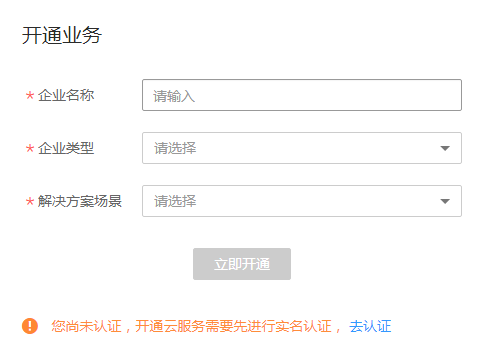 请先进行实名认证，推荐“银行卡认证”；“开通业务”页面填写：“企业名称”请填写贵校名称“企业类型”请选“其他”；“解决方案场景”请选“其他解决方案”文件下载：LiteOS：https://static.huaweicloud.com/upload/files/sdk/LiteOS_IDE.zip 设备开发驱动：https://pan.baidu.com/s/1gnNkTz8hCZUysnKatIRpYQ 提取码: bvjuhttps://pan.baidu.com/s/1gnNkTz8hCZUysnKatIRpYQ  提取码: bvju完成以上操作即可在现场领取开发板进行实操，让你和IoT零距离接触！感谢您的理解与支持！